На территории России наблюдается более  30 видов опасных природных явлений.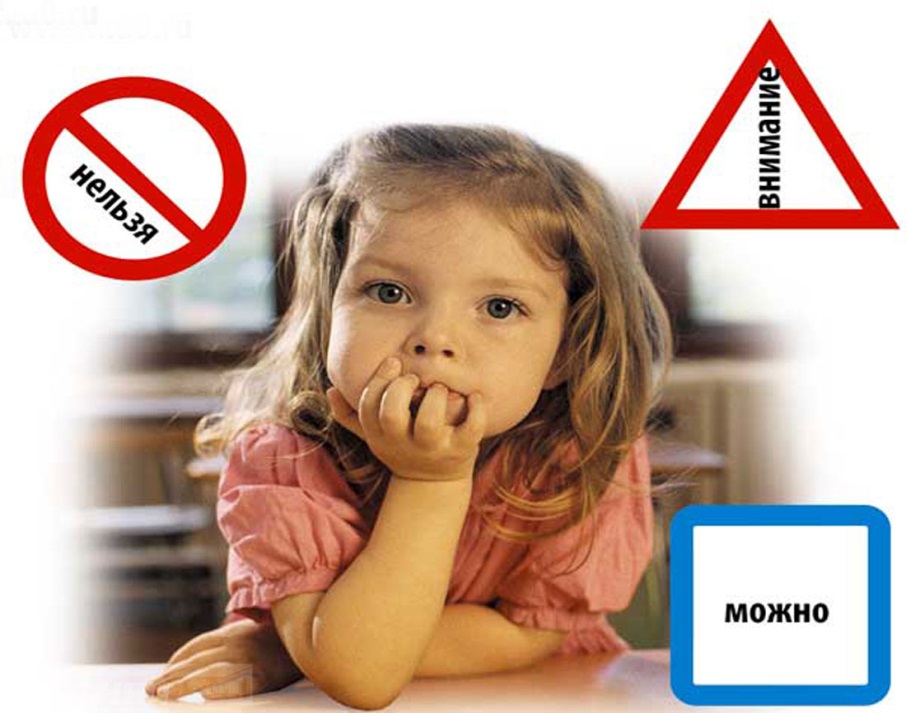 Предвидеть опасность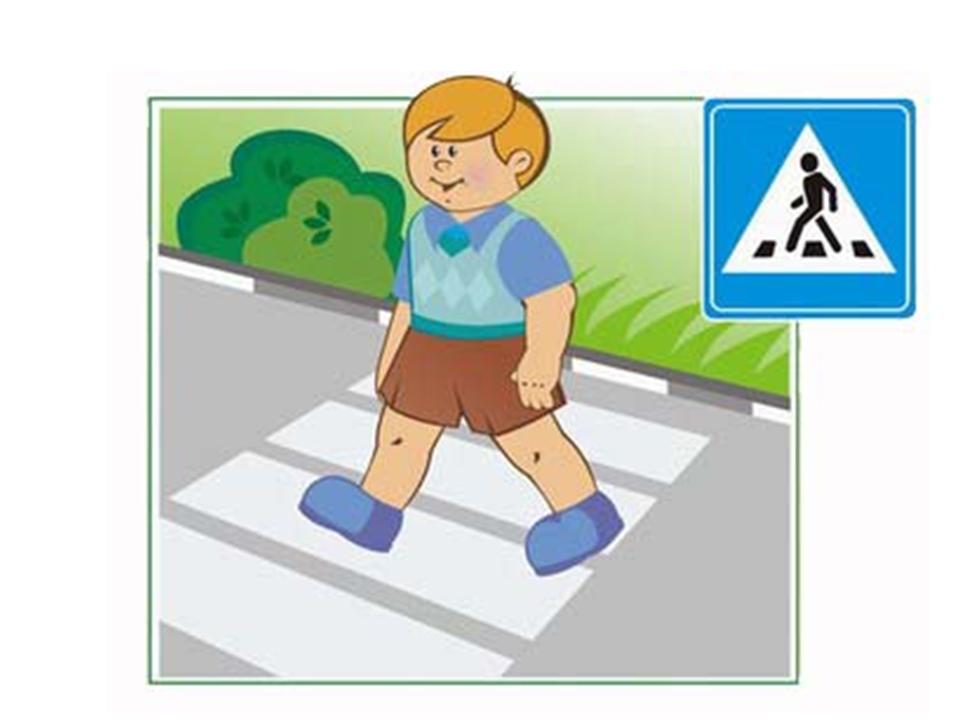 Стараться её избегать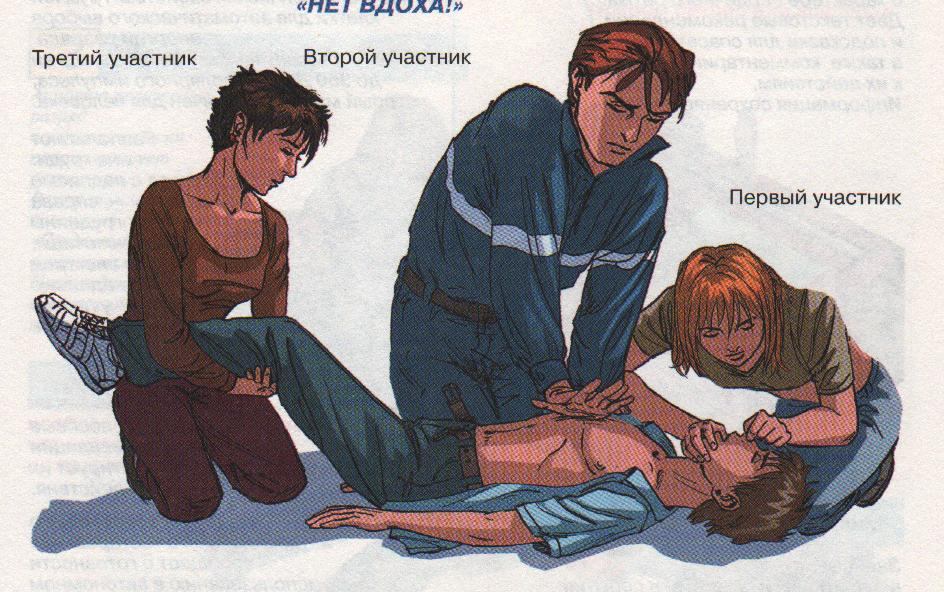 При    необходимости действоватьВремя годаЯвления природыВеснаполоводьеВеснаснеготаяниеВеснадождьВеснанаводнениеВесналистопадВеснаморозВесналедоставВеснаОттепельВремя годаЯвления природыВеснаполоводьеВеснаснеготаяниеВеснадождьВеснанаводнениеВесналистопадВеснаморозВесналедоставВеснаОттепельВремя годаЯвления природыОсеньТуманОсеньинейОсеньдождьОсеньградОсеньлистопадОсеньзаморозкиОсеньзасухаОсеньПургаВремя годаЯвления природыОсеньТуманОсеньинейОсеньдождьОсеньградОсеньлистопадОсеньзаморозкиОсеньзасухаОсеньПургаВремя годаЯвления природыЛетоливеньЛетоснегЛеторадугаЛетоградЛетовьюгаЛетогромЛетогрозаЛетомолнияЛетоураганЛетосмерчЛетозасухаЛетолесной пожарВремя годаЯвления природыЛетоливеньЛетоснегЛеторадугаЛетоградЛетовьюгаЛетогромЛетогрозаЛетомолнияЛетоураганЛетосмерчЛетозасухаЛетолесной пожарВремя годаЯвления природыЗималедоставЗимаснегЗимарадугаЗимапургаЗимавьюгаЗимагололедЗимаметельЗимамолнияЗимаморозВремя годаЯвления природыЗималедоставЗимаснегЗимарадугаЗимапургаЗимавьюгаЗимагололедЗимаметельЗимамолнияЗимаморозВремя годаЯвления природыВесна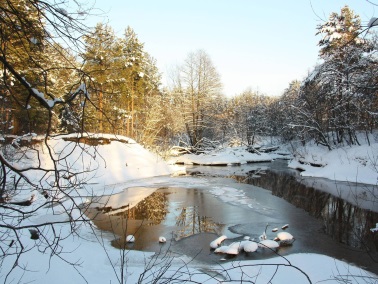 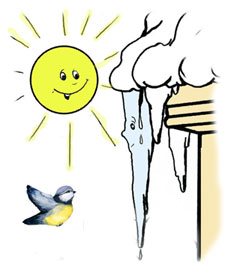 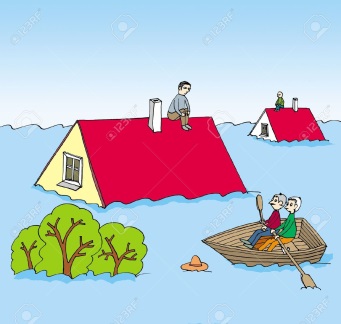 Весна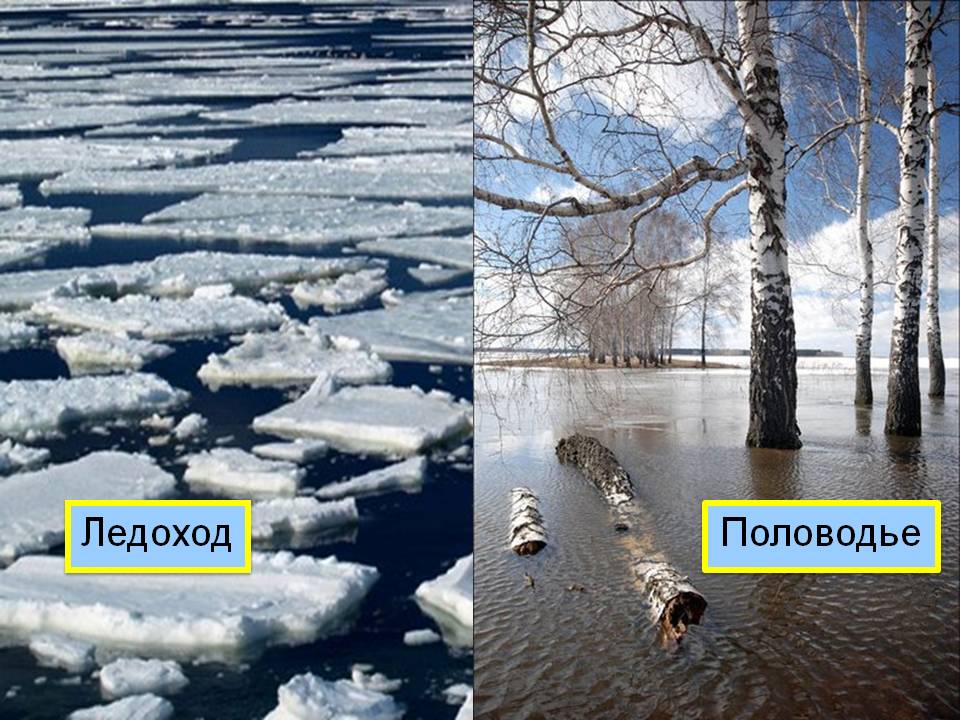 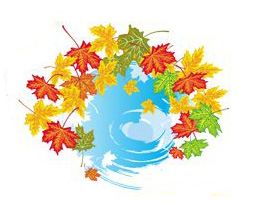 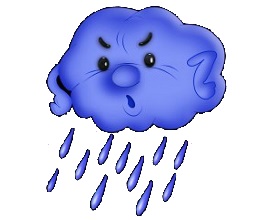 Время годаЯвления природыВеснаВеснаВремя годаЯвления природыЗима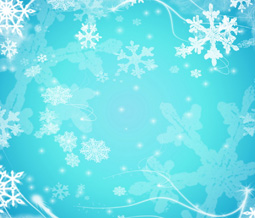 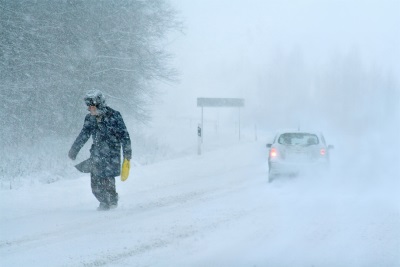 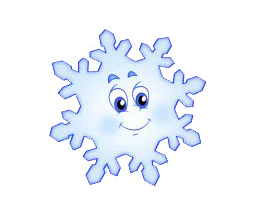 Зима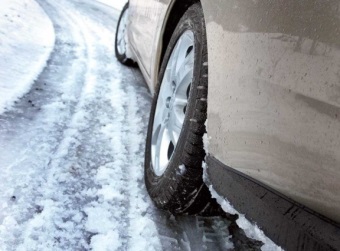 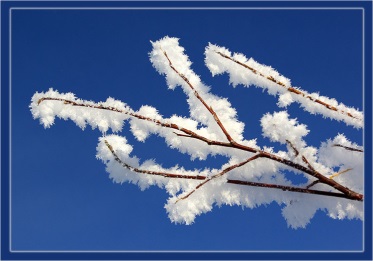 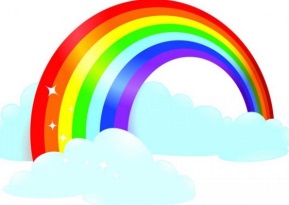 Зима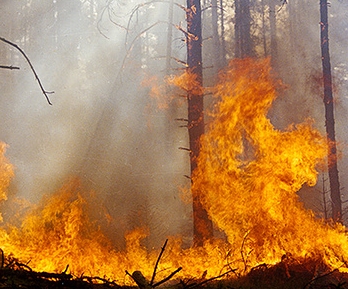 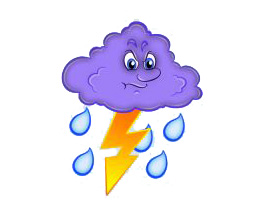 Время годаЯвления природыЗима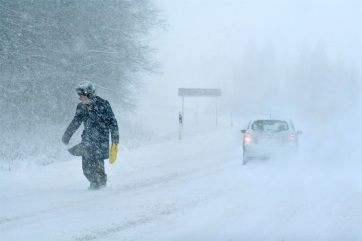 Зима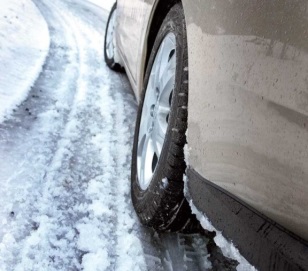 ЗимаВремя годаЯвления природыОсень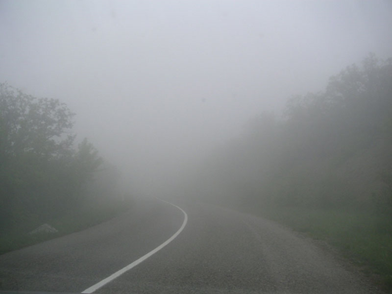 Осень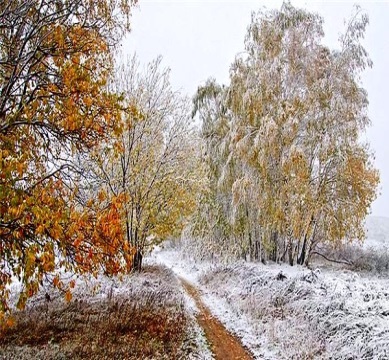 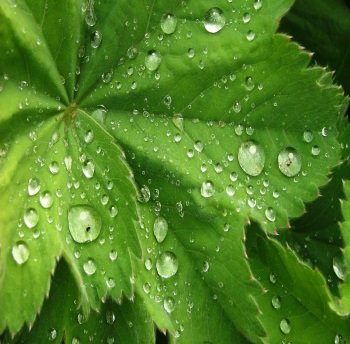 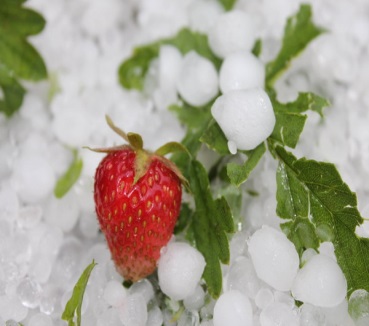 Время годаЯвления природыОсеньОсень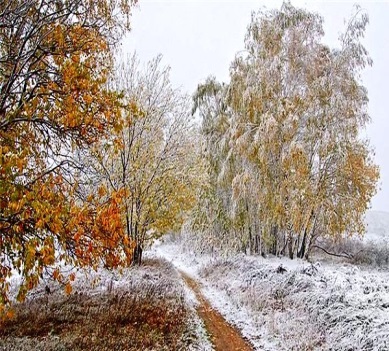 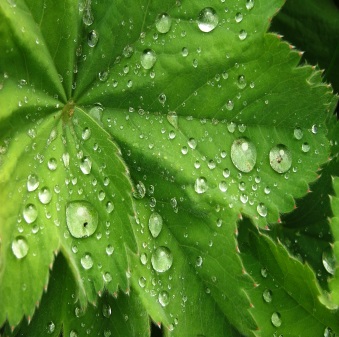 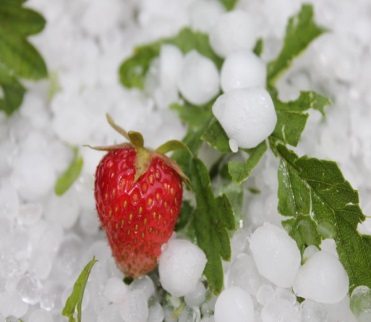 Время годаЯвления природыЛето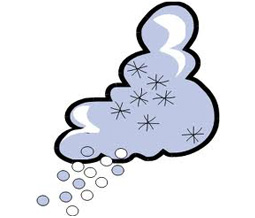 Лето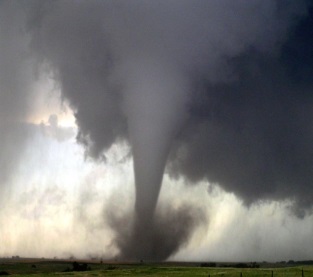 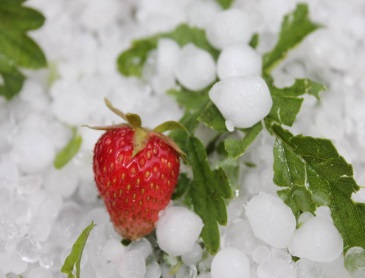 Лето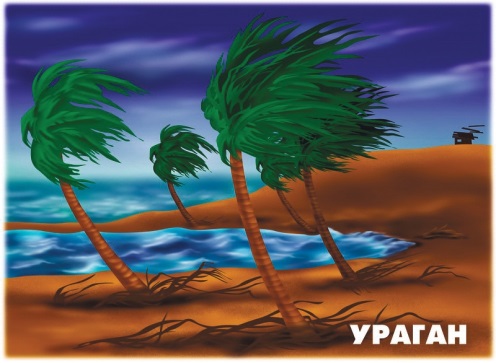 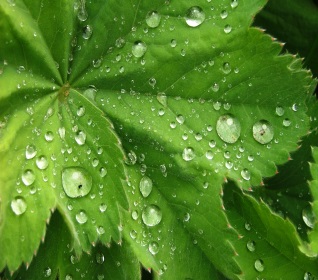 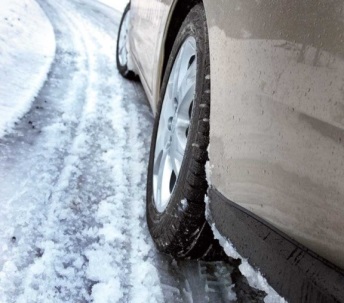 Время годаЯвления природыЛетоЛетоЛетоПриродное явлениеОпасности для людейСмерч, ураган, буря.Разрушения домов и сооружений, воздушных линий электропередач и связи, наземных трубопроводов, а также поражении людей обломками разрушенных сооружений, осколками стекол, летящими с большой скоростью.Сильные морозы, Гололед.Увеличение количества ДТП и травм среди населения. Нарушение жизнедеятельности при обледенении линий электропередач.Метель (вьюга, пурга).Заносы дорог, населенных пунктов и отдельных зданий.ТуманСнижение видимости на дорогах нарушает работу транспорта, что ведет к авариям и травматизму среди на населения.Засуха, сильная жара.Тепловое перегревание человека,  может привести к тепловому или солнечному удару; лесные, степные и торфяные пожары. Ожог дыхательный путей.НаводнениеЗатопление жилых домов. Угроза жизни.